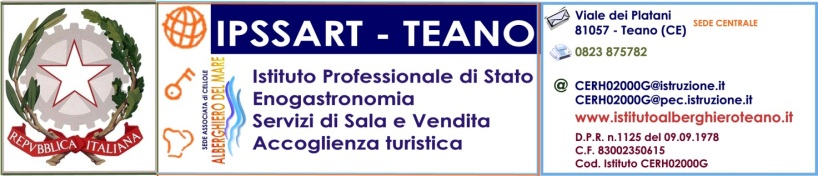  Prot. n. 6246 C-29-b                                                                                                       Teano, 03/12/2014Albo n.203                           Agli allievi delle classi 3e e 4e- articolazione Sala e Vendita- sede di TeanoAgli alunni delle classi 3a e 4a –sede di CelloleAll’Albo Al sito webOggetto: Corso  “Lavoro all’American Bar”Nelle date di seguito indicate si terrà presso la sala/bar dell’Istituto – sede di Teano-  un corso -a cura di un professionista del settore- relativo alle moderne tecniche di american bar ed alla connessa figura professionale del bar tender.   Al corso potranno partecipare 20 allievi delle classi III e IV articolazione Sala e Vendita. Qualora pervenga un numero superiore di domande, si stilerà una graduatoria di merito.Il corso della durata di 10 ore, si terrà dalle ore 14.30 alle 16.30. Gli allievi che intendono partecipare al Corso in oggetto potranno iscriversi entro e non oltre il 9 dicembre 2014, utilizzando l’apposito modello di domanda allegato. La richiesta andrà presentata allo sportello segreteria, sig. Alessandro, sede centrale o alla prof.ssa Pilotti, sede di Orto saetta.Per gli allievi della sede di Cellole il corso si terrà nel mese di Febbraio, in date ancora da individuare.                                                                                                                                Il Dirigente scolasticoF.to Francesco Mezzacapo\\Server\scambio\PROTOCOLLO\CIRCOLARE CORSO AMERICAN_BAR.docxDomanda di partecipazione al Corso “Lavoro all’ American Bar”Al Dirigente scolastico dell’IPSSART di TeanoIl/La sottoscritto/a……………………………………………………………………………………………………frequentante la classe ………………..sez………………………articolazione Sala e Vendita dell’I.P.S.S.A.R.T. di Teano – sede di …………………………….CHIEDEdi poter partecipare alla selezione per l’ammissione al Corso “Lavoro all’ American Bar” che si terrà dall’11/12/2014 al 15/01/2015,  dalle ore 14.30 alle ore 16.30, presso la sede centrale.  FIRMA_____________________________________……………………, lì…………………………..DICEMBRE 11  giovedi 16  martediGENNAIO8  giovedi13  martedi15  giovedi